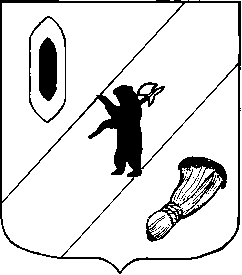 АДМИНИСТРАЦИЯ  ГАВРИЛОВ-ЯМСКОГОМУНИЦИПАЛЬНОГО  РАЙОНАПОСТАНОВЛЕНИЕ28.03.2016 № 312Об условиях приватизациимуниципального имуществаРуководствуясь Федеральным законом от 21.12.2001 № 178-ФЗ «О приватизации государственного и муниципального имущества», решением Собрания представителей Гаврилов-Ямского муниципального района от 25.01.2007 № 224 «Об утверждении Порядка приватизации муниципального имущества Гаврилов-Ямского муниципального района», статьями 26, 31 и 41 Устава Гаврилов-Ямского муниципального района, отчётом об оценке ООО «Метро-Оценка» №1-09/03/16-6, АДМИНИСТРАЦИЯ МУНИЦИПАЛЬНОГО РАЙОНА ПОСТАНОВЛЯЕТ:1. Приватизировать путём продажи на аукционе с открытой формой подачи предложений о цене и составу участников неиспользуемое имущество казны ­ грузопассажирский  автобус марки ПАЗ-32053-20, год изготовления 2006, модель, № двигателя 523400 61028283, кузов 60011557, ПТС 52 ММ 443137, идентификационный номер (VIN) Х1М3205ЕG60011557, государственный регистрационный знак Е780РР76.2. Установить:- начальную цену продажи движимого имущества, указанного в пункте 1 настоящего постановления, в сумме 170 000,00 (Сто семьдесят тысяч) рублей, в т.ч. НДС; - шаг аукциона – 5 000,00  (Пять тысяч) рублей, в т.ч. НДС.3. Назначить продавцом муниципального имущества Управление по архитектуре, градостроительству, имущественным и земельным отношениям Администрации Гаврилов-Ямского муниципального района. 4. Контроль за исполнением постановления возложить на первого заместителя Главы Администрации Гаврилов-Ямского муниципального района Забаева А.А.5. Постановление вступает в силу с момента подписания.6. Опубликовать настоящее постановление в печати и на официальном сайте Администрации Гаврилов-Ямского муниципального района в сети Интернет.Глава Администрациимуниципального района							В.И.Серебряков